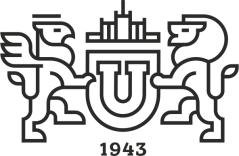 МИНИСТЕРСТВО НАУКИ И ВЫСШЕГО ОБРАЗОВАНИЯ РОССИЙСКОЙ ФЕДЕРАЦИИЮЖНО-УРАЛЬСКИЙ ГОСУДАРСТВЕННЫЙ УНИВЕРСИТЕТР А С П О Р Я Ж Е Н И Еот 18.11.2020 г.                                                                                                                        № 138г. ЧелябинскО проведении аттестации аспирантовВ целях осуществления контроля за выполнением аспирантами индивидуальных учебных планов (научные исследования) и оценки качества проводимой ими научно-исследовательской работыОБЯЗЫВАЮ:Директоров высших школ/ институтов, деканов факультетов:- в срок до 01 декабря 2020 г. предоставить в отдел аспирантуры распоряжение о составе аттестационной комиссии, дате и месте проведения аттестации по форме (приложение 1);- в срок с 01 по 20 декабря 2020 г. провести аттестацию аспирантов очной и заочной форм обучения (за исключением аспирантов 1 курса) в соответствии с индивидуальным планом работы аспиранта (научные исследования). Проведение аттестации возможно в дистанционном формате;- в срок до 28 декабря 2020 г. предоставить в отдел аспирантуры (ауд. 512б /ГУК) протокол о проведении и результатах аттестации (приложение 2) и аттестационные листы аспирантов (приложение 3);2. Начальнику службы делопроизводства Циулиной Н.Е. данное распоряжение разместить на сайте университета.3. Контроль за исполнением распоряжения оставляю за собой.Проректор по научной работе					А.В. КоржовПроект распоряжения вноситЗав. отделом аспирантуры 					Н.А. ШабуроваПриложение 1к распоряжениюот _______2020 г. №_____________РАСПОРЯЖЕНИЕг. ЧелябинскО создании комиссии и проведении аттестации аспирантов1. Для проведения аттестации аспирантов по индивидуальным планам работы (научные исследования) создать аттестационную комиссию под моим председательством в составе:Петр Петрович Петров, доктор технических наук, профессор, зав. кафедрой ____;2. Провести аттестацию аспирантов института/высшей школы «_____» ____2020 г., в ауд. ___, в _____ ч.Директор института/высшей школы					И.И. ИвановПриложение 2к распоряжениюот _______2020 г. № ________ПРОТОКОЛ_____________ 								№ ____________г. ЧелябинскЗаседания аттестационной комиссииПредседатель: директор Высшей школы/ИнститутаСекретарь: ФИО, должность.Всего членов комиссии:Присутствовали:Повестка дня: Проведение аттестации аспирантовСлушали: Выступили:Решили*:Аттестовать следующих аспирантов: 2.	Аттестовать условно следующих аспирантов:3.	Не аттестовать следующих аспирантов:Председатель аттестационной комиссииУченый секретарь* ПримечаниеАспирант аттестуется в случае, если выполненный им объем научно-исследовательской работы соответствует графику индивидуального плана, академических задолженностей за предыдущие семестры нет. Аспиранту рекомендуется продолжить обучение.Условная аттестация предусмотрена при незначительном расхождении выполненных аспирантом работ с индивидуальным планом и наличии академических заложенностей. В этом случае указываются сроки для ликвидации этих задолженностей.  Аспирант не аттестуется, если работы по индивидуальному плану не выполняются, имеются неликвидированные в установленные сроки задолженности по учебным дисциплинам. Для таких аспирантов руководство Института / Высшей школы ставит вопрос об отчислении.Приложение 3к распоряжениюот _______2020 г. № ____________                       вЫСШАЯ ШКОЛА/ИНСТИТУТ(ФАКУЛЬТЕТ)___________________________аттестациОННЫЙ ЛИСТФамилия Имя Отчество аспиранта_________________________________________________Аспирант _________года ______________формы обучения___________форма финансирования				         (очной, заочной)                            (бюджет, договор)кафедры _______________________________________________________________________Направление____________________________________________________________________(наименование)Направленность (научная специальность) _______________________________________________________________________________(шифр и наименование)Научный руководитель ___________________________________________________________(фамилия, имя, отчество)________________________________________________________________________________(степень и ученое звание)Выполнение аспирантом индивидуального учебного планаКандидатские экзамены:Работа над диссертацией:2.1. Тема диссертации ____________________________________________________________________________________________________________________________________________2.2. Срок защиты диссертации по плану______________________________________________2.3. Написание разделов диссертации2.4. Публикации по теме диссертации:2.5. Участие в конференциях:2.6. Участие в конкурсах (РФФИ-аспирант, Умник, …….)2.7. Соавторство (участие в подготовке) научной монографии, учебного или учебно-методического пособия2.7. Внедрение результатов научной работыИмеющиеся задолженности по учебным дисциплинам:Характеристика индивидуальной работы аспирантаОбъем выполненных аспирантом научно-исследовательских работ соответствует / не соответствует графику индивидуального плана аспиранта.Необходимость в корректировке учебного плана есть / нетРекомендации по его корректировке (в случае необходимости)______________________________________________________________________________________________________________________________________________________________________________________________________________________________________________________Диссертационная работа (Подготовленные главы диссертации) соответствуют / не соответствуют критериям, которым должны отвечать диссертации, представленные на соискание ученой степени кандидата наук;Аспирант осваивает программу подготовки научно-педагогических кадров в аспирантуре без академических задолженностей / с академическими задолженностями. Срок ликвидации задолженностей (при их наличии) до _____________ 20___г.Дополнительная информация (посещение аспирантом консультаций с научным руководителем, участие в конкурсах, грантах) и рекомендации научного руководителя:______________________________________________________________________________________________________________________________________________________________________________________________________________________________________________________Аспирант____________________________________                         Дата__________________                                                                (подпись)Научный руководитель_________________________                        Дата___________________				                             (подпись)министерство науки И Высшего образования российской федерацииюжно-уральский государственный УНИВЕРСИТЕТВЫСШАЯ ШКОЛА/ИНСТИТУТ(ФАКУЛЬТЕТ)_______________2020 г.                                      № _________министерство науки И Высшего образования российской федерацииюжно-уральский государственный УНИВЕРСИТЕТВЫСШАЯ ШКОЛА/ИНСТИТУТ(ФАКУЛЬТЕТ)№ п/пНаименование дисциплиныСрок сдачи по плануФактический срокОценка№ п/пНаименование разделаСрок сдачи по плануФактический срокОценканаучного руководителя№ п/пНаименование работыВыходные данныеОбъем работыСоавторыВ журналах перечня ВАКВ журналах перечня ВАКВ журналах перечня ВАКВ журналах перечня ВАКВ журналах перечня ВАКВ журналах, индексируемых в БД Scopus и WoSВ журналах, индексируемых в БД Scopus и WoSВ журналах, индексируемых в БД Scopus и WoSВ журналах, индексируемых в БД Scopus и WoSВ журналах, индексируемых в БД Scopus и WoSПубликации в прочих изданияхПубликации в прочих изданияхПубликации в прочих изданияхПубликации в прочих изданияхПубликации в прочих изданиях№ п/пНазвание конференцииУровень конференции (межд., росс. и т.д.)Доклад, содоклад и.т.д.Название сборника с указанием страниц№ п/пНаименование работыВыходные данныеОбъем работыСоавторы№ п/пНаименование работыВыходные данныеОбъем работыСоавторы№ п/пНаименование патентаВыходные данные№ п/пНаименование дисциплиныСрок сдачи по плану (семестр)Срок ликвидации задолженности